Publicado en Madrid el 27/12/2013 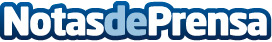 PERFORM se consolida como el mayor proveedor de contenido VOD deportivo en España PERFORM cuenta entre sus partners con la Liga de Fútbol Profesional, los derechos adquiridos han permitido a la compañía situarse como referente del sector en España.Datos de contacto:Lola Garcia620927362Nota de prensa publicada en: https://www.notasdeprensa.es/perform-se-consolida-como-el-mayor-proveedor-de-contenido-vod-deportivo-en-espaa Categorias: Imágen y sonido Fútbol Marketing Televisión y Radio E-Commerce http://www.notasdeprensa.es